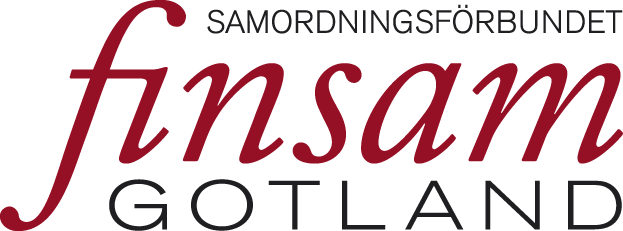 Projektansökan till Gotlands samordningsförbund, Finsam		Blankett för ansökan om medel för utveckling av rehabilitering i samverkan från Gotlands samordningsförbund. Beskriv nedan under varje rubrik det som gäller för din/er ansökanNamn på verksamheten/insatsen/projektetNamn på verksamheten/insatsen/projektetNamn på verksamheten/insatsen/projektetNamn på verksamheten/insatsen/projektetNamn på verksamheten/insatsen/projektetNamn på verksamheten/insatsen/projektetBakgrund: problemområde och utveckling över tid samt hur Ni och samverkanspart arbetar med detta idagBakgrund: problemområde och utveckling över tid samt hur Ni och samverkanspart arbetar med detta idagBakgrund: problemområde och utveckling över tid samt hur Ni och samverkanspart arbetar med detta idagBakgrund: problemområde och utveckling över tid samt hur Ni och samverkanspart arbetar med detta idagBakgrund: problemområde och utveckling över tid samt hur Ni och samverkanspart arbetar med detta idagBakgrund: problemområde och utveckling över tid samt hur Ni och samverkanspart arbetar med detta idagVerksamhetsidé: Hur ser den nya idén ut, beskriv verksamhetsiden/projektet som Ni och er samverkanspart/samverkansparter har. Verksamhetsidé: Hur ser den nya idén ut, beskriv verksamhetsiden/projektet som Ni och er samverkanspart/samverkansparter har. Verksamhetsidé: Hur ser den nya idén ut, beskriv verksamhetsiden/projektet som Ni och er samverkanspart/samverkansparter har. Verksamhetsidé: Hur ser den nya idén ut, beskriv verksamhetsiden/projektet som Ni och er samverkanspart/samverkansparter har. Verksamhetsidé: Hur ser den nya idén ut, beskriv verksamhetsiden/projektet som Ni och er samverkanspart/samverkansparter har. Verksamhetsidé: Hur ser den nya idén ut, beskriv verksamhetsiden/projektet som Ni och er samverkanspart/samverkansparter har. Syfte: ange syftet med projektet.Syfte: ange syftet med projektet.Syfte: ange syftet med projektet.Syfte: ange syftet med projektet.Syfte: ange syftet med projektet.Syfte: ange syftet med projektet.Mål: Vilka mål ska uppnås, både verksamhets- och resultatmål. Verksamhetsmål – mål omfattande utvecklat samarbete mellan parterna inom Finsam:Resultatmål – mål på individnivå:Mål: Vilka mål ska uppnås, både verksamhets- och resultatmål. Verksamhetsmål – mål omfattande utvecklat samarbete mellan parterna inom Finsam:Resultatmål – mål på individnivå:Mål: Vilka mål ska uppnås, både verksamhets- och resultatmål. Verksamhetsmål – mål omfattande utvecklat samarbete mellan parterna inom Finsam:Resultatmål – mål på individnivå:Mål: Vilka mål ska uppnås, både verksamhets- och resultatmål. Verksamhetsmål – mål omfattande utvecklat samarbete mellan parterna inom Finsam:Resultatmål – mål på individnivå:Mål: Vilka mål ska uppnås, både verksamhets- och resultatmål. Verksamhetsmål – mål omfattande utvecklat samarbete mellan parterna inom Finsam:Resultatmål – mål på individnivå:Mål: Vilka mål ska uppnås, både verksamhets- och resultatmål. Verksamhetsmål – mål omfattande utvecklat samarbete mellan parterna inom Finsam:Resultatmål – mål på individnivå:Målgrupp: beskriv målgruppen eller målgrupperna som idén riktar sig till, hur många personer är berörda inom respektive målgrupp och det förväntade resultatet utifrån individerna som deltar i aktiviteten.Målgrupp: beskriv målgruppen eller målgrupperna som idén riktar sig till, hur många personer är berörda inom respektive målgrupp och det förväntade resultatet utifrån individerna som deltar i aktiviteten.Målgrupp: beskriv målgruppen eller målgrupperna som idén riktar sig till, hur många personer är berörda inom respektive målgrupp och det förväntade resultatet utifrån individerna som deltar i aktiviteten.Målgrupp: beskriv målgruppen eller målgrupperna som idén riktar sig till, hur många personer är berörda inom respektive målgrupp och det förväntade resultatet utifrån individerna som deltar i aktiviteten.Målgrupp: beskriv målgruppen eller målgrupperna som idén riktar sig till, hur många personer är berörda inom respektive målgrupp och det förväntade resultatet utifrån individerna som deltar i aktiviteten.Målgrupp: beskriv målgruppen eller målgrupperna som idén riktar sig till, hur många personer är berörda inom respektive målgrupp och det förväntade resultatet utifrån individerna som deltar i aktiviteten.Aktiviteter: Beskriv vilka aktiviteter Ni tänkt genomföra och hur de skiljer sig mot det som görs idag av Er och samverkanspartner.Aktiviteter: Beskriv vilka aktiviteter Ni tänkt genomföra och hur de skiljer sig mot det som görs idag av Er och samverkanspartner.Aktiviteter: Beskriv vilka aktiviteter Ni tänkt genomföra och hur de skiljer sig mot det som görs idag av Er och samverkanspartner.Aktiviteter: Beskriv vilka aktiviteter Ni tänkt genomföra och hur de skiljer sig mot det som görs idag av Er och samverkanspartner.Aktiviteter: Beskriv vilka aktiviteter Ni tänkt genomföra och hur de skiljer sig mot det som görs idag av Er och samverkanspartner.Aktiviteter: Beskriv vilka aktiviteter Ni tänkt genomföra och hur de skiljer sig mot det som görs idag av Er och samverkanspartner.Bemanning: vilka personella resurser ska ingå, vilken eller vilka huvudmän är ansvariga för driften av verksamheten.Bemanning: vilka personella resurser ska ingå, vilken eller vilka huvudmän är ansvariga för driften av verksamheten.Bemanning: vilka personella resurser ska ingå, vilken eller vilka huvudmän är ansvariga för driften av verksamheten.Bemanning: vilka personella resurser ska ingå, vilken eller vilka huvudmän är ansvariga för driften av verksamheten.Bemanning: vilka personella resurser ska ingå, vilken eller vilka huvudmän är ansvariga för driften av verksamheten.Bemanning: vilka personella resurser ska ingå, vilken eller vilka huvudmän är ansvariga för driften av verksamheten.Kostnad: Lämna en preliminär kostnadsram på årsbasis för den del ni söker medel tillKostnad: Lämna en preliminär kostnadsram på årsbasis för den del ni söker medel tillKostnad: Lämna en preliminär kostnadsram på årsbasis för den del ni söker medel tillKostnad: Lämna en preliminär kostnadsram på årsbasis för den del ni söker medel tillKostnad: Lämna en preliminär kostnadsram på årsbasis för den del ni söker medel tillKostnad: Lämna en preliminär kostnadsram på årsbasis för den del ni söker medel tillResurserResurserÅr …………krÅr …………krÅr ……….krÅr ……….krPersonalkostnaderPersonalkostnaderUtbildningskostnader  Utbildningskostnader  UtvärderingskostnaderUtvärderingskostnaderTjänster, tex tele, IT Tjänster, tex tele, IT Övriga kostnaderÖvriga kostnaderLokalkostnaderLokalkostnaderSumma kostnaderSumma kostnaderTidsplan; Startdatum……………………………..Slutdatum………………………………Tidsplan; Startdatum……………………………..Slutdatum………………………………Tidsplan; Startdatum……………………………..Slutdatum………………………………Tidsplan; Startdatum……………………………..Slutdatum………………………………Tidsplan; Startdatum……………………………..Slutdatum………………………………Tidsplan; Startdatum……………………………..Slutdatum………………………………Uppföljning och utvärdering: Beskriv hur uppföljning och utvärdering skall gå till och vad som ska utvärderas. SUS systemet ska användas. Uppföljning och utvärdering: Beskriv hur uppföljning och utvärdering skall gå till och vad som ska utvärderas. SUS systemet ska användas. Uppföljning och utvärdering: Beskriv hur uppföljning och utvärdering skall gå till och vad som ska utvärderas. SUS systemet ska användas. Uppföljning och utvärdering: Beskriv hur uppföljning och utvärdering skall gå till och vad som ska utvärderas. SUS systemet ska användas. Uppföljning och utvärdering: Beskriv hur uppföljning och utvärdering skall gå till och vad som ska utvärderas. SUS systemet ska användas. Uppföljning och utvärdering: Beskriv hur uppföljning och utvärdering skall gå till och vad som ska utvärderas. SUS systemet ska användas. Implementering: Hur implementeras gjorda erfarenheter till ordinarie verksamhet; Inriktningen är att aktiviteten ska finansieras och drivas av en eller flera huvudmän/medlemmar efter försöksperioden om det påvisats positiva resultat. På vilket sätt kan gjorda erfarenheter implementeras till den ordinarie verksamheten efter avslut.Implementering: Hur implementeras gjorda erfarenheter till ordinarie verksamhet; Inriktningen är att aktiviteten ska finansieras och drivas av en eller flera huvudmän/medlemmar efter försöksperioden om det påvisats positiva resultat. På vilket sätt kan gjorda erfarenheter implementeras till den ordinarie verksamheten efter avslut.Implementering: Hur implementeras gjorda erfarenheter till ordinarie verksamhet; Inriktningen är att aktiviteten ska finansieras och drivas av en eller flera huvudmän/medlemmar efter försöksperioden om det påvisats positiva resultat. På vilket sätt kan gjorda erfarenheter implementeras till den ordinarie verksamheten efter avslut.Implementering: Hur implementeras gjorda erfarenheter till ordinarie verksamhet; Inriktningen är att aktiviteten ska finansieras och drivas av en eller flera huvudmän/medlemmar efter försöksperioden om det påvisats positiva resultat. På vilket sätt kan gjorda erfarenheter implementeras till den ordinarie verksamheten efter avslut.Implementering: Hur implementeras gjorda erfarenheter till ordinarie verksamhet; Inriktningen är att aktiviteten ska finansieras och drivas av en eller flera huvudmän/medlemmar efter försöksperioden om det påvisats positiva resultat. På vilket sätt kan gjorda erfarenheter implementeras till den ordinarie verksamheten efter avslut.Implementering: Hur implementeras gjorda erfarenheter till ordinarie verksamhet; Inriktningen är att aktiviteten ska finansieras och drivas av en eller flera huvudmän/medlemmar efter försöksperioden om det påvisats positiva resultat. På vilket sätt kan gjorda erfarenheter implementeras till den ordinarie verksamheten efter avslut.Vilken huvudman ska ansvara för insatsen samt kontaktpersonVilken huvudman ska ansvara för insatsen samt kontaktpersonVilken huvudman ska ansvara för insatsen samt kontaktpersonVilken huvudman ska ansvara för insatsen samt kontaktpersonVilken huvudman ska ansvara för insatsen samt kontaktpersonVilken huvudman ska ansvara för insatsen samt kontaktpersonNamnOrganisationOrganisationTelefonnummerTelefonnummerMailadressFörankring; Hur har er idé förankrats hos övriga huvudmän som är direkt berörda av projektet; har nödvändiga kontakter tagits med representanter från de olika huvudmännen för att stämma av idén.Förankring; Hur har er idé förankrats hos övriga huvudmän som är direkt berörda av projektet; har nödvändiga kontakter tagits med representanter från de olika huvudmännen för att stämma av idén.Förankring; Hur har er idé förankrats hos övriga huvudmän som är direkt berörda av projektet; har nödvändiga kontakter tagits med representanter från de olika huvudmännen för att stämma av idén.Förankring; Hur har er idé förankrats hos övriga huvudmän som är direkt berörda av projektet; har nödvändiga kontakter tagits med representanter från de olika huvudmännen för att stämma av idén.Förankring; Hur har er idé förankrats hos övriga huvudmän som är direkt berörda av projektet; har nödvändiga kontakter tagits med representanter från de olika huvudmännen för att stämma av idén.Förankring; Hur har er idé förankrats hos övriga huvudmän som är direkt berörda av projektet; har nödvändiga kontakter tagits med representanter från de olika huvudmännen för att stämma av idén.Underskrift av BeredningsgruppenUnderskrift av ansvariga